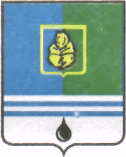 ПОСТАНОВЛЕНИЕАДМИНИСТРАЦИИ  ГОРОДА  КОГАЛЫМАХанты-Мансийского автономного округа - ЮгрыОт «25»  января  2016 г.                                                                       №158О приостановлении на 2016 годдействия постановленияАдминистрации города Когалымаот 29.12.2015 №3832в отношении формирования муниципального задания и расчетаего финансового обеспеченияна плановый периодВ соответствии с пунктами 3, 4 статьи 69.2, пунктом 1 статьи 78.1 Бюджетного кодекса Российской Федерации, подпунктом 3 пункта 7 статьи 9.2 Федерального закона от 12.01.1996 №7-ФЗ «О некоммерческих организациях», частью 5 статьи 4 Федерального закона от 03.11.2006               №174-ФЗ «Об автономных учреждениях»:1. В постановление Администрации города Когалыма от 29.12.2015 №3832 «Об утверждении Порядка формирования муниципального задания на оказание муниципальных услуг (выполнение работ) в отношении муниципальных учреждений города Когалыма и финансового обеспечения выполнения муниципального задания» (далее – постановление) внести следующие изменения:1.1. Приостановить на 2016 год действие постановления в отношении формирования муниципального задания и расчета его финансового обеспечения на плановый период.2. Комитету финансов Администрации города Когалыма (М.Г.Рыбачок) направить в юридическое управление Администрации города Когалыма текст постановления, его реквизиты, сведения об источнике официального опубликования в порядке и сроки, предусмотренные распоряжением Администрации города Когалыма от 19.06.2013 №149-р «О мерах по формированию регистра муниципальных нормативных правовых актов Ханты-Мансийского автономного округа - Югры», для дальнейшего направления в Управление государственной регистрации нормативных правовых актов Аппарата Губернатора Ханты-Мансийского автономного округа - Югры.3. Опубликовать настоящее постановление в газете «Когалымский вестник» и разместить на официальном сайте Администрации города Когалыма в сети «Интернет» (www.admkogalym.ru).4. Контроль за выполнением постановления возложить на заместителя главы города Когалыма Т.И.Черных.Глава города Когалыма							Н.Н.ПальчиковСогласовано:зам. 